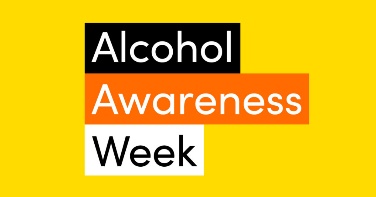 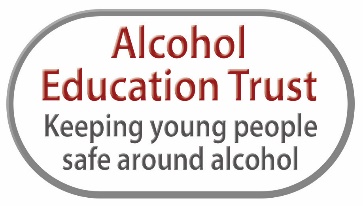 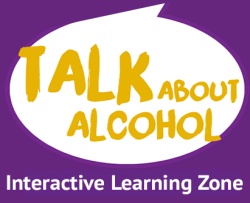 15th – 21st November 2021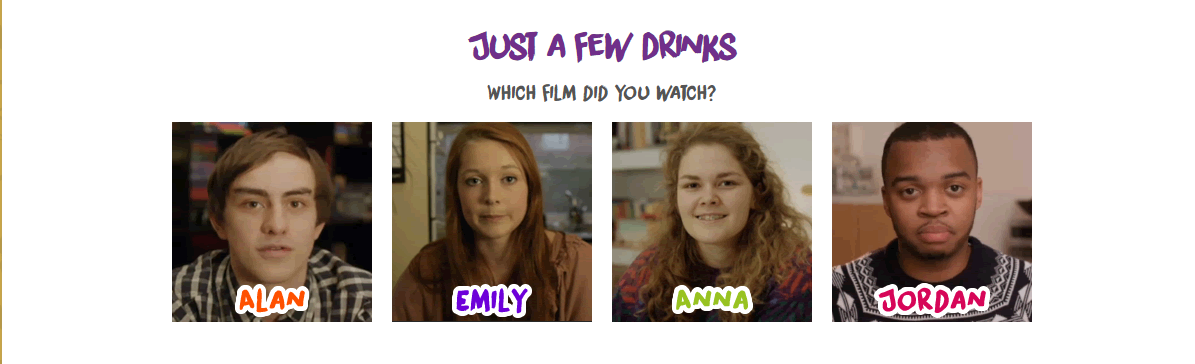 https://www.talkaboutalcohol.com/just-a-few-drinks/Accident/ Injury – Alan’s StoryLesson plan: https://alcoholeducationtrust.org/wp-content/uploads/2014/11/Alan-LPI.pdf Friendships – Anna’s StoryLesson Plan: https://alcoholeducationtrust.org/wp-content/uploads/2014/11/Anna-LPI.pdf Alcohol Poisoning – Jordan’s StoryLesson Plan: https://alcoholeducationtrust.org/wp-content/uploads/2014/11/Jordan-LPI1.pdf Vulnerability – Emily’s StoryLesson Plan: https://alcoholeducationtrust.org/wp-content/uploads/2014/11/Emily-LPI.pdf Interactive Learning Zone: https://www.talkaboutalcohol.com/Website: https://alcoholeducationtrust.org/